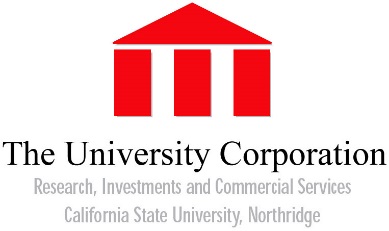 Notice of Promotion/ReassignmentEmployee Information		Please select the type change: